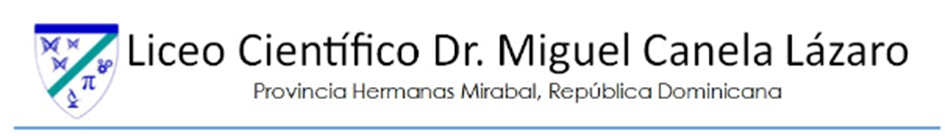                                                           Práctica sobre área 4to grado/ Profesor: Pedro Ureña.                  Nombre: __________________________ Fecha: __________ Equipo: ____________                                                Calcula el área de las siguientes figuras geométricas.                                                                                            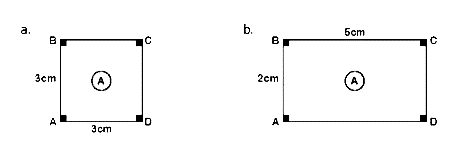 A =A =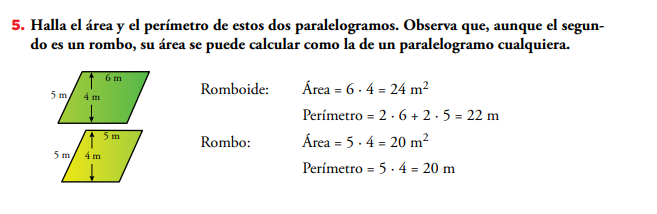 A =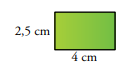 A =Las diagonales del rombo son perpendiculares.A =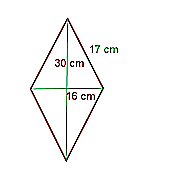 Las diagonales del rombo son perpendiculares.A =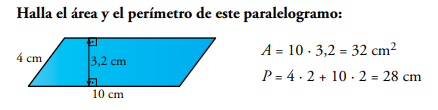 A =A =El hexágono es regular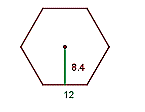 A =El pentágono es regular 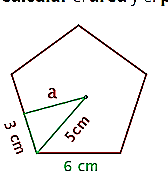 A =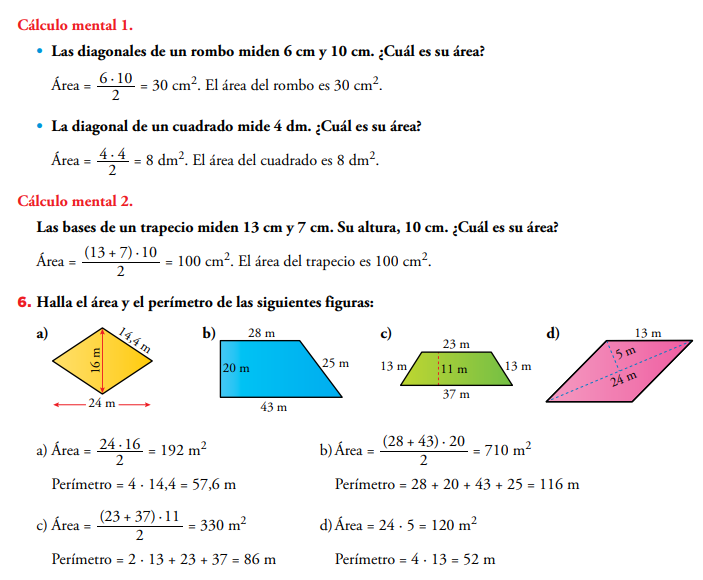 A =A =A =A =A =Encontrar la base conociendo su área.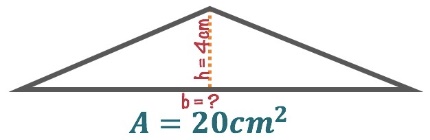 A =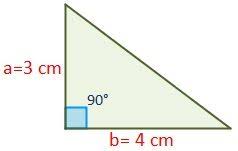 A =A =La diagonal de un rectángulo mide 65 cm, y uno de sus lados, 33 cm. Halla su área.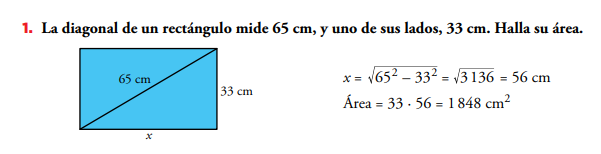 A =A =A =Halla el área de un triángulo equilátero de lado 15 cm.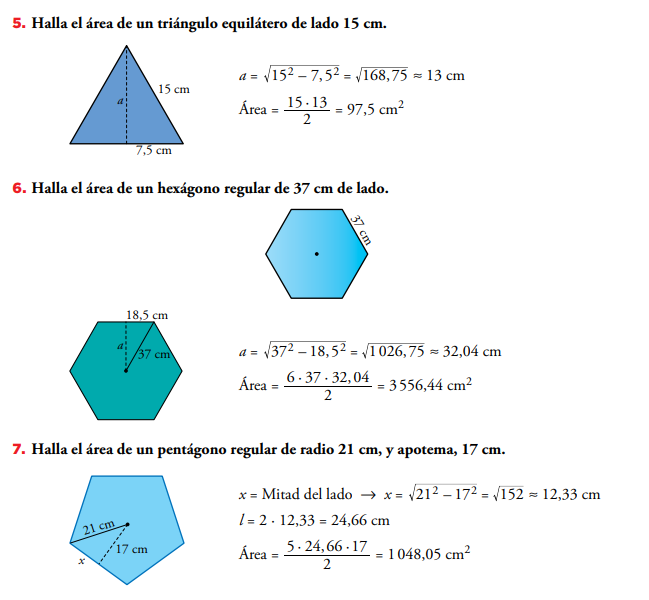 A =Halla el área de un triángulo equilátero de lado 15 cm.A =encontrar área y perimetro	A =